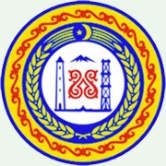      МИНИСТЕРСТВО ФИНАНСОВ ЧЕЧЕНСКОЙ РЕСПУБЛИКИ        364 000,  г. Грозный, ул. Гаражная, д. 2 а                                                 	        тел: (8712) 62-79-99, факс: 62-79-84        ОКПО 45268875, ОГРН 1022002542583,                                                   	www.minfinchr.ru        ИНН 2020002560 КПП201601001    						E-mail: minfin.chr@mail.ru      _______________ № ____________       на № _____________ от _______________ПРЕДПИСАНИЕ № 62/2016
об устранении нарушений законодательства Российской Федерации и иных нормативных правовых актов о контрактной системе в сфере закупок товаров, работ, услуг для обеспечения государственных и муниципальных нуждВ соответствии с приказом Министерства финансов Чеченской Республики 
от 25.10.2016 года № 01-03-02/163 «О проведении плановой проверки
в Государственном казенном учреждении «Отдел труда и социального развития» Заводского района г. Грозного в период с 01.11.2016 года по 14.11.2016 года
в отношении Государственного казенного учреждения «Отдел труда и социального развития» Заводского района г. Грозного (далее - ГКУ «ОТиСР» Заводского района г. Грозного) группой сотрудников Министерства финансов Чеченской Республики
в составе:- Автаева К.Д., заместителя начальника отдела внутреннего финансового аудита и контроля Министерства финансов Чеченской Республики, руководителя группы;- Сайдалиевой З.Р., ведущего специалиста - эксперта отдела внутреннего финансового аудита и контроля Министерства финансов Чеченской Республики, проведена плановая проверка соблюдения требований законодательства Российской Федерации и иных нормативных правовых актов о контрактной системе в сфере закупок товаров, работ, услуг для обеспечения государственных нужд за 2015 год.В ходе проверки выявлены следующие нарушения законодательства Российской Федерации и иных нормативных правовых актов о контрактной системе в сфере закупок: 	Министерство финансов Чеченской Республики в соответствии
с пунктом 2 части 22 статьи 99 Федерального закона от 05.04.2013 г.
№ 44-ФЗ «О контрактной системе в сфере закупок товаров, работ, услуг
для обеспечения государственных и муниципальных нужд» и пунктом 4.6 Порядка осуществления контроля за соблюдением Федерального закона от 05.04.2013 г.
№ 44-ФЗ «О контрактной системе в сфере закупок товаров, работ, услуг
для обеспечения государственных и муниципальных нужд», утвержденного приказом Министерства финансов Чеченской Республики от 22 сентября 2014 г.
№ 01-03-01/90,ПРЕДПИСЫВАЕТ:1. В срок до 31 декабря 2016 года при формировании, внесении изменений 
и утверждении плана-графика закупок учесть требования приказа Министерства экономического развития РФ и Федерального казначейства от 31 марта 2015 г. № 182/7н «Об особенностях размещения в единой информационной системе
или до ввода в эксплуатацию указанной системы на официальном сайте Российской Федерации в информационно-телекоммуникационной сети «Интернет»
для размещения информации о размещении заказов на поставки товаров, выполнение работ, оказание услуг планов-графиков размещения заказов на 2015-2016 годы» и части 2 статьи 112 Федерального закона от 05.04.2013 г. № 44-ФЗ
«О контрактной системе в сфере закупок товаров, работ, услуг для обеспечения государственных и муниципальных нужд».2. Информацию о результатах исполнения настоящего Предписания представить в Министерство финансов Чеченской Республики до 31 декабря
2016 года.Неисполнение в установленный срок настоящего Предписания влечет административную ответственность в соответствии с частью 7 статьи 19.5 Кодекса Российской Федерации об административных правонарушениях.Настоящее Предписание может быть обжаловано в установленном законом порядке путем обращения в суд.Первый заместитель министра					           А.А. АддаевИсп. Автаев К.Д.  Тел. 8 (8712) 62-31-20Начальнику  
Государственного казенного учреждения «Отдел труда и социального развития» Заводского района г. ГрозногоР.Х. ХАЖДИВДИЕВОЙ_______________________________364914, Чеченская Республика, г. Грозный,
улица Индустриальная, дом 21.Содержание нарушенияПри проверке в реестре планов-графиков и планов закупок на сайте www.zakupki.gov.ru установлено, что ГКУ «ОТиСР» Заводского района г. Грозного план-график закупок на 2015 год опубликован без нарушения установленных сроков 31.12.2014 года.ГКУ «ОТиСР» Заводского района г. Грозного 2015 год опубликовано 7 планов-графиков закупок в неструктурированном виде и 1 в структурированном виде, при проверке которого
по 2 позициям выявлены следующие нарушения требований Особенностей, утв. приказом МЭР РФ и ФК № 182/7н, Порядка, утв. приказом МЭР РФ № 761 и ФК № 20н, и части 2 статьи
112 ФЗ-44:1. В столбце 6 во всех закупках, за исключением закупок
у единственного поставщика (подрядчика, исполнителя)
в соответствии с пунктом 4 и 5 части 1 статьи 93 ФЗ-44
не приводятся:- минимально необходимые требования, предъявляемые
к предмету контракта, которые могут включать функциональные, технические, качественные и эксплуатационные характеристики предмета контракта, связанные с определением соответствия поставляемых товаров, выполняемых работ, оказываемых услуг потребностям заказчика и позволяющие идентифицировать предмет контракта, с учетом положений статьи 33 ФЗ-44;- запреты на допуск товаров, работ, услуг, а также ограничения и условия допуска товаров, работ, услуг для целей осуществления закупок в соответствии со статьей 14 ФЗ-44 (при наличии таких запретов, ограничений, условий);- предоставляемые участникам закупки преимущества
в соответствии со статьями 28 и 29 ФЗ-44 (при наличии таких преимуществ);- дополнительные требования к участникам закупки, установленные в соответствии с частью 2 статьи 31 ФЗ-44(при наличии таких требований);- информация об ограничениях, связанных с участием
в закупке только субъектов малого предпринимательства, социально ориентированных некоммерческих организаций, либо
об установлении требований к поставщику (подрядчику, исполнителю), не являющемуся субъектом малого предпринимательства или социально ориентированной некоммерческой организацией, о привлечении к исполнению контракта субподрядчиков, соисполнителей из числа субъектов малого предпринимательства, социально ориентированных некоммерческих организаций в соответствии со статьей 30 ФЗ-44 (при наличии таких ограничений или требований);- информация об обязательном общественном обсуждении закупки товара, работы или услуги.Не установление данных требований является нарушением требования перечисления «е» подпункта 2 пункта
5 Особенностей, утв. приказом МЭР РФ и ФК № 182/7н, и части
2 статьи 112 ФЗ-44.2. В столбце 10 в некоторых планах-графиках не указаны через символ "/" размеры обеспечения заявок (в тыс. рублей),
что является нарушением требования подпункта «к» пункта
2 статьи 5 Приказа № 544/№18  и части 2 статьи 112 ФЗ-44. 1.Нарушение в денежном выражении-1.Дата (период) совершения нарушенияВесь проверяемый период.1.Нарушенные положения нормативных правовых актов (со ссылками на соответствующие пункты, части, статьи)Требования Особенностей, утв. приказом МЭР РФ и ФК
№ 182/7н, и части 2 статьи 112 ФЗ-44.1.Документы, подтверждающие нарушение1. Акт плановой проверки № 62/2016 от 14.11.2016 года.2. Копии планов-графиков закупок.